Curriculum vitae di Maria A. MastronardiMaria  Aurelia  Mastronardi,  nata  a  Conversano  (Bari)  il18.9.1958, nel 1977 ha conseguito la  maturità classica con la votazione di 60/60.Nel 1981 si è laureata in Lettere presso L’Università degli Studi   di   Bari   con   una   tesi   in   Letteratura   Italiana   sulla Predicazione  volgare  di   Roberto  Caracciolo,  riportando  lavotazione di 110/110 e lode.Nel 1984 è risultata vincitrice del concorso a cattedre perl’insegnamento di Materie Letterarie presso la Scuola Secondaria di I grado e per l’insegnamento di Italiano e Storia presso La Scuola Secondaria di II grado.Dal  1984  al  1987  è  stata  docente di  ruolo  nella  ScuolaSecondaria di II grado.Nel 1987 è stata   ammessa al III   ciclo del Dottorato diricerca in Italianistica presso l’Università degli Studi di Bari.Nel 1991 ha conseguito il titolo di dottore di ricerca.Nel 1992 ha vinto una borsa  di studio post-dottorato pressol’Università degli Studi di Bari.E’ stata borsista presso il Centro di Studi sul Classicismo inoccasione del Colloquio Internazionale L’umanesimo civile (San Gimignano,  marzo  1993)  e  per  tutti  i  Colloqui  internazionali tenuti nel primo semestre del 1994.Dal 1994 è ricercatrice presso l’Università degli Studi dellaBasilicata (Dipartimento di Studi Letterari e Filologici).E’ ricercatrice confermata dal marzo 1998.Negli anni accademici 1998-1999; 1999-2000; 2000-2001 le è stato attribuito, ai sensi dell’art.9 del D.P.R. 11.7.1980 n.382, l’insegnamento di Letteratura italiana del Rinascimento presso la Facoltà di Lettere e Filosofia dell’Università degli Studi della Basilicata (Sede di Potenza).Negli anni accademici 1998-1999; 1999-2000; 2000-2001;2001-2002;   2002-2003;   2007-2008   le    è   stato   attribuito,l’insegnamento  di  Letteratura  italiana  presso  La  Facoltà  di Lettere  e  Filosofia  dell’Università  della  Basilicata  (Corso  di Laurea in Scienze della Formazione Primaria – Sede di Matera).Negli anni accademici 2001-2002; 2002-2003; 2004-2005;2005-2006; 2006-2007; 2007-2008; 2008-2009; 2009-2010,2010-2011;2011-2012; 2012-2013;2013-2014; 2014-2015; 2015-2016; 2016-2017; 2017-2018; 2018-2019; 2019-2020; 2020-2021; 2021-2022 le è stato attribuito l’insegnamento di Letteratura italiana presso la Facoltà di Lettere e Filosofia dell’Università degli Studi della Basilicata (Corsi di Laurea in Conservazione e Trasmissione delle memorie Storiche, Operatore dei Beni Culturali – Sede di Matera).Negli anni accademici 2001-2002; 2002-2003; 2004-2005;2005-2006; 2006-2007; 2007-2008; 2008-2009; 2009-2010;2010-2011;2011-2012;2012-2013;2013-2014   le  è  stato  attribuitol’insegnamento di Letteratura Teatrale Italiana presso la Facoltàdi Lettere e Filosofia dell’Università degli Studi della Basilicata (Corso di Laurea in Scienze della Formazione Primaria – Sede di Matera - Facoltà di Scienze della Formazione Primaria).Negli anni accademici 2005-2006; 2006-2007; 2007-2008;2008-2009; 2009-2010;2010-2011 le è stato attribuito l’insegnamento di Critica Letteraria presso la Facoltà di Lettere e Filosofia, Università degli Studi della Basilicata (Corso di Laureaspecialistica in Nuove Tecnologie per la Storia e i Beni Culturali).Negli     anni     accademici     2010-2011;2011-2012;2012-2013;2013-2014 le è stato attribuito l’insegnamento di Letteratura teatrale italiana presso la Facoltà di Lettere e Filosofia,Università degli Studi della Basilicata,Corso di Laurea Magistrale in Scienze del Turismo dei Patrimoni culturali.Dall’anno accademico 2000-2001 all’anno accademico 2004-2005 ha attivato un progetto Socrates-Erasmus fra l’Università della Basilicata (Facoltà di Lettere e Filosofia) e l’Università Jagellonica di Cracovia (Facoltà di gestione e comunicazione sociale), nell’ambito del quale ha tenuto a Cracovia (maggio 2002) un seminario sul Cortegiano di Baldassar Castiglione e la sua fortuna europea (10 ore)Ha  partecipato,  tenendo  relazioni  o  comunicazioni,  a  convegni nazionali e internazionali, tra i quali:X International Congress for Neo-Latin Studies, Avila, 4-9 agosto 1997(L’immagine di Ferrara nella letteratura estense)Przeplyw informacji i wiedzy w Polsu i Europie XV-XVII w (Flusso delle informazioni e del sapere in Polonia e in Europa nei secoli XV-XVII), Varsavia,   Accademia   polacca   delle   Scienze,   11-12   dicembre   1997. (Oratoria e comunicazione politica nella Ferrara estense)XIIth Biennal Conference of International Society for the History of Rhetoric, Amsterdam 13-18 July 1999 (Oratori e predicatori di fronte al pericolo turco)III Congreso Internacional de Humanismo y Pervivencia del mundo clasico, Alcan  , 8-13 maggio 2000 (Modelli classici e pressi umanistica nella storiografia di Paolo Antonio di Tarsia)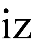 XVII Convegno Internazionale dell’A.I.S.S.L.I. Le dimore della poesia, Gardone Riviera, 2-5 giugno 2000 (Gesualdo da Venosa e il suo castello)XI Internazional Congress for Neo-Latin Studies, Cambridge, 30 July-5August 2000 (“Imago urbs” e sistema delle arti)Ragion di stato a teatro (Foggia, Lucera, Bari 18, 19, 20 aprile 2002) (Melodramma e ‘ragion di stato’).XIVth. Meeting of the International Society for the History of Rhetoric (Madrid-Calahorra 14-19 July 2003) (Oratoria funebre e dibattito politico nella Ferrara estense).XII International Congress for Neo-Latin Studies (Bonn 3-9 August 2003) (Il dialogo ‘De felicitate Ferrariae’ di Ludovico Carbone).XIII Congress for Neo-latin Studies  (Budapest, 5-11 August 2006) (La institutio principis nel De felici progressu Borsii Estensis e nel De vera re publica di Michele Savonarola)Sacro e/o profano nel teatro fra Rinascimento ed Età dei Lumi (Bari, 7-10 febbraio 2007) (Sacro e profano nel melodramma napoletano del tardo Seicento).Accoglienza e rifiuto nella tradizione letteraria e nel teatro (Bari,14-16 dicembre 2011) (Accoglienza e rifiuto nel melodramma barocco)Dialogo,contaminazione,conflitto.Luoghi e tradizione dello spettacolo nell’Italia meridionale ( Bari,18-19 dicembre 2012) ( I luoghi dell’immaginario.Corte e teatro nel melodramma barocco).Collabora a diverse riviste, tra cui l’Archivio Storico Pugliese, Quaderni medievali, Lares, Schede umanistiche, Roma nel Rinascimento, Moderni e Antichi: Quaderni del Centro di Studi sul Classicismo.ELENCO DELLE PUBBLICAZIONI DI MARIA AURELIA MASTRONARDIVolumi1.     M.A.MASTRONARDI, Tra concettismo e nuova scienza.L’opera di D.A.Mele, Fasano, Schena 1990, pp.363.2.     M.A.MASTRONARDI, Lirica in Accademia. Vita culturale a Bari nel secolo XVII, Fasano, Schena, 1992, pp.463.3.     M.SAVONAROLA, Del felice progresso di Borso d’Este, a cura di M.A.Mastronardi, Bari, Palomar [Margini, 24] 1996, pp.287.4.     M.A.MASTRONARDI –  T.GARGANO, Feste  a  corte  e commedie di principi. Musica e teatro nella Puglia di fine Seicento, Fasano, Schena, 1999, pp. 9-237.5.     M.A.MASTRONARDI, ‘Gioite voi col canto’. I madrigali a cinque  voci  di  Gesualdo  da  Venosa,  Potenza,  Ermes,  2003, pp.112.6.      M.A. MASTRONARDI, Per le nozze di Dorotea e GiulioAcquaviva.La’Berenice regina degli Argivi’,Conversano 2010.7.	  M.A. MASTRONARDI, Una “festa” alla corte degli Acquaviva. Scena e teatro nella Puglia del Seicento, Potenza, Edizione CSDSD, 2019.8.	 M.A. MASTRONARDI, Il principe e la parola. L’Oratoria a Ferrara tra corte e Cancelleria, Foggia, Edizioni del Rosone,2020.Articoli1.     La predicazione volgare di R.Caracciolo, in «Annali della Facoltà di Lettere e Filosofia dell’Università degli Studi di Bari» XXV-XXVI (1982-1983).2.     Pasquale Acquaviva d'Aragona. Un prelato del Settecento ad Avignoe, Galatina, Congedo, 1987, pp. 13-65.3.     Per  una  storia  della  cultura letteraria a  Bari  nel  tardo Seicento, «Annali della Facoltà di Lettere e Filosofia dell’Università degli Studi Bari», XXX (1987), pp.289-312.4.     Una ‘festa’ alla corte degli Acquaviva, in «Storia e cultura in Terra di Bari» II (1987), pp. 13-21.5.     Il Sacrificio di Gefte, ibid., pp.23-26.6.     Nuovi studi sulla predicazione medievale e umanistica, in«Quaderni medievali» 24 (1987), pp. 174-195.7.     Le 'Rime' di Marco Aurelio Salice, in "Annali della Facoltà di Lettere e Filosofia dell’Università degli Studi di Bari» XXXI (1988), pp.271-322.8.     Retorica  umanistica  e  modelli  ,francescani  nell'oratoria sacra  di  R.Caracciolo, in  «Annali  della  Facoltà  di  Lettere  e Filosofia dell'Università degli Studi di Bari» 32 (1989), pp.305-325.9.     Persuasione e mimesi. Modelli retorici e prassi omiletica nella predicazione di R.Caracciolo, in «Lares» (1990), pp.59-81.10.  Tradizione retorica e 'actio' giullaresca in un sermone semidrammarico del Quattrocento, ibid., pp.587-602.11.   La scienza in Parnaso. La 'Staffetta' e la 'Nuova Staffetta da Parnaso' di G.Tremigliozzi, in AA.VV., Studi d Storia pugliese in onore di M.Marangelli, a c. di F.Tateo, Fasano, Schena 1990, pp.183-212.12.   Finzione letteraria e polemica ideologica. L'Epistola Marci Aurelii  Severini  nomine  conscripta' di  T.Cornelio, in  «Annali della Facoltà di Lettere e Filosofia dell'Università degli Studi di Bari» XXXIII (1990), pp.247-271.13.   Umanisti e vita politica nel Quattrocento italiano (Rassegna di studi), in «Quaderni medievali», 31-32 (1991), pp.324-333.14.   Mito  e  ideologia  in  una  corte  pugliese  del  Seicento,  in«Storia e cultura in Terra di Bari», III (1991), pp. 74-92.15.   Una   polemica  "letteraria"  del   Seicento,  in   "Fogli   di periferia" V (1993), pp. 17-24.16.   Paolo Antonio Tarsia, in Puglia Neo-Latina. Un itinerario del Rinascimento fra autori e testi, a c. di F.Tateo, M.de Nichilo, P.Sisto, Bari, Cacucci, 1994, pp.369-405.17.   Retorica e ideologia alla corte di Borso d'Este. L"Oratio de laudibus  Borsii'  di  Ludovico  degli  Arienti,  in  «Annali  della Facoltà di Lettere e Filosofia. Università degli Studi della Basilicata» 6(1994) pp313-349.18.   L'impatto dell'Umanesimo italiano. Cronaca del Convegno internazionale (Bari 29 agosto - 3 settembre 1994), in «Quaderni medievali», 39 (giugno 1995), pp. 107-116.19.   Spagna e Francia nella cultura accademica pugliese del secondo Seicento, in «Archivio Storico Pugliese» 48 (1995), pp.207-227.20.   Gli  Svevi  tra  «mito»  e  «ragion  di  stato»,  in  «Rassegna storica lucana» 23 (1996), pp.11-41.21.   Simbolo  e   storia  nel   'Giardino  dei   Fimi  Contini'  di G.Bassani, in «Esseffe. Sistema formativo». Bollettino dell’IRRSAE della Basilicata, 2 (1996), pp.52-63.22.   Innovazione  e  modelli.  La  «questione  della  lingua»  in Puglia tra Sei e Settecento, in «Archivio storico pugliese», 50 (1997), pp.89-126.23.   '...  Redeunt Saturnia regna'. Città  ideale ed  età  dell'oro nella Ferrara del XV secolo, in «Annali della Facoltà di Lettere e Filosofia. Università degli Studi della Basilicata» 8 (1998), pp.153-181.24.   Oratoria   e   comunicazione   politica   nel   Quattrocento italiano: Ferrara e gli Estensi, in «Studia Italo-polonica», 6 (2000), pp.19-34.25.   L’immagine di Ferrara nella letteratura estense, in Acta Conventus Neolatini Abulensis (Avila, 4-9 agosto 1997), Arizona Center for Medieval and Reinassance Studies, 2000, pp.423-430.26.   Modelli classici e prassi umanistica nella storiografia diPaolo Antonio di Tarsia, in  Humanismo y pervivencia del MundoClasico. Homenaje al profesor Antonio Fontan, Alcaniz-Madrid,Instituto d’Estudios Humanisticos, 2002, III, pp.1451-1462.27.  Una congiura alla corte di Borso d’Este, in Confini dell’Umanesimo letterario. Studi in onore di Francesco Tateo, Roma, Roma nel Rinascimento, 2003, II, pp.921-935.28. Centro di Studi sul Classicismo. L’Umanesimo civile (S.Gimignano 1-13 marzo 1993) Cronaca del Seminario di Studi, in «Moderni e Antichi». Quaderni del Centro di Studi sul Classicismo, 1 (2003), pp.389-396.29.   Centro di Studi sul Classicismo. Primo semestre 1994 (San Gimignano 4 marzo-4 giugno 2004). Cronaca dei Seminari di Studi, in «Moderni e Antichi». Quaderni del Centro di Studi sul Classicismo, 1 (2003), pp.397-431.30. Melodramma e ragion di stato, in Ragion di stato a teatro, a cura  di  Stella  Castellaneta  e  Francesco  Saverio  Minervini, Taranto, 2005, pp.187-216.31. Oratoria e storia contemporanea. Le orazioni in morte del referendario Ludovico Casella, in Il principe e la storia, a cura di Tina Matarrese e Cristina Montagnani, Novara, Interlinea, 2005, pp.137-155.32. ‘Eloquentiae urbs’. Il  dialogo ‘De felicitate  Ferrariae’ di Ludovico Carbone, in Acta Conventus Neo-Latini Bonnensis, ed. Rhoda Schnur, Arizona Center for  Medieval and  Renaissance Studies, Tempe, Arizona, 2006, pp.535-545.33.  Sacro  e  profanoe  nel  melodramma  napoletano  del  tardoSeicento, in Sacro e/o profano nel teatro fra Rinascimento ed Etàdei  Lumi,  a  cura  di  Stella  Castellaneta  e  Francesco  SaverioMinervini, Bari, Cacucci, 2009, pp.507-535.34. La ‘institutio principis’ nel ‘De felici progressu e nel ‘De vera re publica’ di Michele Savonarola in Acta conventus Neo-Latini Budapestini, ed. Rhoda Schnur, Arizona Center for Medieval and Renaissance Studies, Tempe, Arizona, 2010, pp.461 -470.35.Gesualdo da  Venosa e  il  suo  castello,in   Le  dimore della poesia. Atti del XVII Congresso AISSLI, a cura di Bianca Maria Da Rif, Padova, Padova University Press, 2012, pp. 494-503.36.Accoglienza  e  rifiuto  nel  melodramma  barocco,  in Accoglienza e rifiuto nella tradizione letteraria e nel teatro antico e moderno. Atti del Convegno di Studi, a cura di S. Castellaneta, M. De Bernardis, F.S. Minervini, Lecce, Pensa, 2014, pp. 127-151.37. “Imago Urbis” e sistema delle arti. Il Libellus del magnificis ornamentis regie civitatis Padue di Michele Savonarola, in Roma, Napoli e altri viaggi. Per Mauro di Nichilo, a cura di Davide Canfora e Claudia Corfiati, Bari, Cacucci Editore, 2017, pp. 277-291.38. “…Mihi portus erat et singulare subsidium”. L’Orazione in morte di Eleonora d’Aragona di Battista Guarini, in Rompendo il muro del silenzio. Voci di donne nel Medioevo, a cura di A. Cagnolati e S. Valerio, Avellino, Edizioni Sinestesie, 2019, pp. 145-161.39. Oratori e predicatori dinanzi al pericolo turco, in “listen”. Annali della Scuola Superiore per Mediatori linguistici della Basilicata,2,pp.118-148.40. “Non expectemus certe Turcum invadentem Itliam”. Il mito della Crociata nell’oratoria del Quattrocento in “Sinestesieonline”, 32, X Maggio 2021, pp. 1-2341. Teatro spagnolo e teatro italiano. “Traduzioni” e “Adattamenti” nella Napoli del XVII secolo fra Committenza vicereale e feudalità, in “listen”. Annali dell’Istituto Universitario Scuola Superiore per Mediatori linguistici della Basilicata, 4 (2021), pp.125-149.Curriculum Vitae Maria Aurelia Mastronardi1981 Degree in Italian Literature (University of Bari, honours degree)1990 PhD in Italian Studies.1991 Postdoctoral scholarship (University of Bari)1994 Researcher at the University of BasilicataSince 1998 teacher of Italian Literature (Operator of Cultural Heritage Degree, Matera branch)Previously teacher of Renaissance Literature (Italian Literature Degree, Potenza branch)Italian theater literature (Operator of Cultural Heritage Degree, Matera branch)Attendance to many Italian and foreign conferences.Mainly focused on the relationship between literature and politics during the Italian Humanism and on the opera and theater during the Baroque age, with particular attention to the events of the Kingdom of Naples.